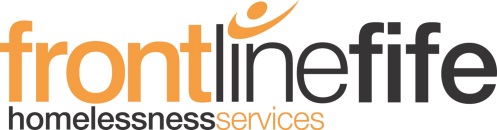 This front page will not be seen by the recruitment panel until the information on the following pages has been assessed and a short-list complied.The Data Protection Act 1998 requires that any staff handling personal data must follow certain principles in relation to the data they hold. Individuals have rights of access to data that is held and rights to claim for damages if various offences occur. This covers manual as well as computerised records.In implementing the legislation, Frontline Fife adopts a simple and straightforward policy. If you are successful in being appointed the information you have supplied as part of the recruitment process will be held in your personnel file. If you are unsuccessful in your application, we will keep this form and other information you have agreed to give us as a part of this recruitment process on file for 6 months.Please tick to show your agreement to this.							 DECLARATIONI can confirm that the information given on this form is, to the best of my knowledge, true and complete. I understand that any false statement will be sufficient cause for rejection or, if employed, dismissal.Print Name		_________________________________________________________________Signature	____________________________________________ Date: ________________Thank you for completing the application form. Please return this document marked “Private and Confidential” to:Frontline Fife Homelessness Services57 – 59 Viewforth StreetKirkcaldyKY1 3DJAlternatively, you can email the completed application form to: Shona.Glover@Frontlinefife.co.ukIf you need to discuss any questions within this application form, please contact Shona Glover in the first instance on 01592 800430.Application FormApplication FormApplication for (Job Title)Date available to take up employmentSalary expectationsWhere did you hear about Frontline Fife? Are you related to or have a friendship with a staff member or Trustee?Personal DetailsPersonal DetailsPersonal DetailsPersonal DetailsPersonal DetailsPersonal DetailsPersonal DetailsPersonal DetailsSurnameForenameName known byAddressTelephone numbers:Telephone numbers:HomeHomeTelephone numbers:Telephone numbers:MobileMobileEmail addressEmail addressEmail addressEmail addressWhat is your preferred method of contact?What is your preferred method of contact?What is your preferred method of contact?What is your preferred method of contact?National insurance numberNational insurance numberNational insurance numberNational insurance numberAre you already a member of the PVG Scheme?Are you already a member of the PVG Scheme?Are you already a member of the PVG Scheme?Are you already a member of the PVG Scheme?Are you already a member of the PVG Scheme?Are you already a member of the PVG Scheme?Are you already a member of the PVG Scheme?Yes / NoDo you have a current licence? Do you have a current licence? Do you have a current licence? Do you have a current licence? Do you have a current licence? Do you have a current licence? Do you have a current licence? Yes / NoIf yes, licence typeIf yes, licence typeIf yes, licence typeIf yes, licence typeIf yes, licence typeIf yes, licence typeIf yes, licence typeProvisional / FullDriving licence numberDriving licence numberDriving licence numberDo you own or have access to a car for regular business use? Do you own or have access to a car for regular business use? Do you own or have access to a car for regular business use? Do you own or have access to a car for regular business use? Do you own or have access to a car for regular business use? Do you own or have access to a car for regular business use? Do you own or have access to a car for regular business use? Yes / NoDo you have the appropriate insurance to cover your car for regular business use? Do you have the appropriate insurance to cover your car for regular business use? Do you have the appropriate insurance to cover your car for regular business use? Do you have the appropriate insurance to cover your car for regular business use? Do you have the appropriate insurance to cover your car for regular business use? Do you have the appropriate insurance to cover your car for regular business use? Do you have the appropriate insurance to cover your car for regular business use? Yes / NoDo you have any current driving convictions? Do you have any current driving convictions? Yes / No Yes / No If yes, give details including datesIf yes, give details including datesIf yes, give details including datesIf yes, give details including datesDo you have any current driving convictions? Do you have any current driving convictions? Yes / No Yes / No Tell us about your Education and Training Tell us about your Education and Training Tell us about your Education and Training Tell us about your Education and Training Secondary EducationSecondary EducationSecondary EducationSecondary EducationSubjectsType of Qualification(eg. Standard Grade, GCSE, Higher)Grade AchievedDate Achieved (mm/yyyy)Further Education / TrainingFurther Education / TrainingFurther Education / TrainingCourse TitleSubjectsQualification or Class of DegreeOccupational QualificationsOccupational QualificationsOccupational QualificationsCollege/Institute AttendedQualification/Level AchievedDate AchievedMembership of Professional Body (including registration with SSSC / Fitness to Practice)Membership of Professional Body (including registration with SSSC / Fitness to Practice)Membership of Professional Body (including registration with SSSC / Fitness to Practice)Membership of Professional Body (including registration with SSSC / Fitness to Practice)Full name of organisation(s)Level/TypeRenewal Date(if applicable)No. years of AssociationTell us about your EmploymentTell us about your EmploymentTell us about your EmploymentTell us about your EmploymentTell us about your EmploymentTell us about your EmploymentPresent (or most recent) PostPresent (or most recent) PostPresent (or most recent) PostPresent (or most recent) PostPresent (or most recent) PostPresent (or most recent) PostEmployerAddressJob TitleDuties/Responsibilities Start Date	End Date / Notice PeriodEnd Date / Notice PeriodEnd Date / Notice PeriodCurrent SalaryReason for leaving Employment HistoryA full work history is required, explaining any gaps in employment.Employment HistoryA full work history is required, explaining any gaps in employment.Employment HistoryA full work history is required, explaining any gaps in employment.Employment HistoryA full work history is required, explaining any gaps in employment.Employment HistoryA full work history is required, explaining any gaps in employment.Employment HistoryA full work history is required, explaining any gaps in employment.Employer (1)Job TitleFromToReason for LeavingReason for LeavingEmployer (1)Job Title(month and year)(month and year)Reason for LeavingReason for LeavingRole Purpose / Summary of ResponsibilitiesRole Purpose / Summary of ResponsibilitiesRole Purpose / Summary of ResponsibilitiesRole Purpose / Summary of ResponsibilitiesRole Purpose / Summary of ResponsibilitiesRole Purpose / Summary of ResponsibilitiesEmployer (2)Job TitleFromToReason for LeavingReason for LeavingEmployer (2)Job Title(month and year)(month and year)Reason for LeavingReason for LeavingRole Purpose / Summary of ResponsibilitiesRole Purpose / Summary of ResponsibilitiesRole Purpose / Summary of ResponsibilitiesRole Purpose / Summary of ResponsibilitiesRole Purpose / Summary of ResponsibilitiesRole Purpose / Summary of ResponsibilitiesEmployer (3)Job TitleFromToReason for LeavingReason for LeavingEmployer (3)Job Title(month and year)(month and year)Reason for LeavingReason for LeavingRole Purpose / Summary of ResponsibilitiesRole Purpose / Summary of ResponsibilitiesRole Purpose / Summary of ResponsibilitiesRole Purpose / Summary of ResponsibilitiesRole Purpose / Summary of ResponsibilitiesRole Purpose / Summary of ResponsibilitiesEmployment HistoryA full work history is required, explaining any gaps in employment.Employment HistoryA full work history is required, explaining any gaps in employment.Employment HistoryA full work history is required, explaining any gaps in employment.Employment HistoryA full work history is required, explaining any gaps in employment.Employment HistoryA full work history is required, explaining any gaps in employment.Employer (4)Job TitleFromToReason for LeavingEmployer (4)Job Title(month and year)(month and year)Reason for LeavingRole Purpose / Summary of ResponsibilitiesRole Purpose / Summary of ResponsibilitiesRole Purpose / Summary of ResponsibilitiesRole Purpose / Summary of ResponsibilitiesRole Purpose / Summary of ResponsibilitiesEmployer (5)Job TitleFromToReason for LeavingEmployer (5)Job Title(month and year)(month and year)Reason for LeavingRole Purpose / Summary of ResponsibilitiesRole Purpose / Summary of ResponsibilitiesRole Purpose / Summary of ResponsibilitiesRole Purpose / Summary of ResponsibilitiesRole Purpose / Summary of ResponsibilitiesCommunity, Volunteer or Public Duties \ ExperienceCommunity, Volunteer or Public Duties \ ExperienceCommunity, Volunteer or Public Duties \ ExperienceName of OrganisationPosition/TitleDutiesPersonal Values Please describe here how you think your own personal values fit with Frontline Fife’s values and working philosophy: Your personal StatementPersonal Statement in Support of Application(This should include your personal qualities, skills, and any major achievements. Please explain how these would support your application for this post )References References References References RefereesFamily members should not be used.RefereesFamily members should not be used.RefereesFamily members should not be used.RefereesFamily members should not be used.Work Reference 1 (present or most recent employer)Work Reference 1 (present or most recent employer)Work Reference 1 (present or most recent employer)Work Reference 1 (present or most recent employer)NameAddressOrganisationTelephone NumberEmail AddressLength of time known to reference (yy)Length of time known to reference (yy)Capability to contact prior to interviewCapability to contact prior to interviewYes / NoYes / NoWork Reference 2 (present or most recent employer)Work Reference 2 (present or most recent employer)Work Reference 2 (present or most recent employer)Work Reference 2 (present or most recent employer)NameAddressOrganisationTelephone NumberEmail AddressLength of time known to reference (yy)Length of time known to reference (yy)Capability to contact prior to interviewCapability to contact prior to interviewYes / NoYes / NoPermission to work in the UKPermission to work in the UKAre there any restrictions to your residence in the UK that might affect your right to take up employment in the UK?Yes / NoIf you are successful in your application would you require permission to work in the UK? Yes / NoPrevious Applications to Frontline Fife(to be completed by applicant if applicable)Previous Applications to Frontline Fife(to be completed by applicant if applicable)Date of Previous ApplicationPosition Applied for Did the application go through to interview? Yes / NoIf yes, what was the outcome?If yes, what was the outcome?